LUMEN CHRISTI INSTITUTE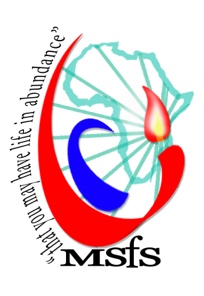 Fransalian Centre for Philosophy, Pastoral Animation and Social WorkPost Box 1187   Arusha   TanzaniaAPPLICATION FOR JUNIORATE CERTIFICATE COURSEName (In block letters)Date of Birth						PlaceMailing Address (In block letters)CountryPhone							EmailYear of First Profession   Congregation/InstituteInternational/National/Diocesan  Name and Address of the Major SuperiorName and Address of the Person to be Contacted in Case of Need Qualification: List in Chronological Order all Secondary Schools, Universities attended, including courses done:Educational (Secular)(Ecclesiastical) ProfessionalN.B: Enclose attested copies of final degrees/diplomas/certificates obtained for the above qualifications.Your present occupationPrevious experiencesMention Special skills you have I hereby certify that the information given by me on this application form is true.    Photo		Signature of the Applicant DateThe Following Documents Should Accompany the Application Form:1.	A letter from the Major Superior, introducing the applicant and stating that the course fee will be paid in time.2.	One passport size photo.3.	A recent medical certificate.4.	An essay on “Who am I?” i.e. about the kind of person you think you are, why you are interested in this program. The statement must be hand-written (legibly) 300-500 words, in English.Please Note:  A fair level of emotional maturity is needed to attend this program.Capacity to internalize and integrate experiences is necessary.Fluency in English Language is an absolute must for the course.The duly filled application should reach the office on or before 15/02/2024.N.B: We reserve the right to ask a candidate to drop out of the program if it is discovered that the individual lacks necessary aptitude for this apostolate. In such case, a fair amount of the fees paid will be refunded. If however, the candidate leaves the program on her own accord no refund will be made. Duly Filled in Application Form to be Sent to:The DirectorLumen Christi InstituteP. O. Box 1187, Arusha, Tanzania.Email: director@lumen-christi-africa.orgWebsite: www.lumen-christi-africa.orgTel. + 255 620563824